School 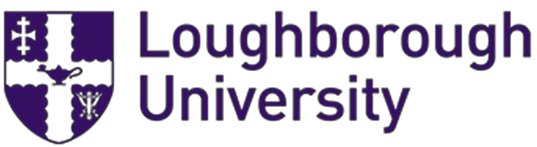 Professor of PracticeJob Ref: REQxxxAs part of the University’s ongoing commitment to redeployment, please note that this vacancy may be withdrawn at any stage of the recruitment process if a suitable redeployee is identified.Information about the School here Job DescriptionJob GradeSpecialist and Supporting Academic Grade 9 Job PurposeTo bring relevant sector expertise and leadership to the [academic area], acting as a key ambassador and raising the profile through engagement with other sectors.To work with other senior academic staff in [academic area] to ensure that the ambitions set out in the University’s strategy, Building Excellence are achieved. To lead the development and implementation of the School’s strategy to maintain vitality in the activities of the [School] generally and in the area of [academic area] specifically. To engage personally with those activities, adding to the School’s international reputation in [academic area]. To help promote the integration of academic scholarship with practical experienceJob DutiesAcademic LeadershipTo provide academic leadership for the activities of the School specifically in the area of [academic area] as well as more generally across the School and the University, bringing expertise from outside the sector to help inform plans and activities.To play a role in the development and communication of the strategic vision for the [academic area.]To facilitate the development of external networks to foster collaboration to promote [academic area], the School and the University nationally and internationally.To share knowledge of the external environment and ensure that the School and University capitalise on emerging opportunities.To review the scope of current academic provision. TeachingTo teach and inspire undergraduate and postgraduate students, and to conduct associated assessments.Industry Engagement / EnterpriseTo facilitate the engagement with business, public and voluntary organisations through knowledge exchange activities such as student projects and placements, and specialist training. Research To engage actively in research collaborations with colleagues within the University, bringing a practice perspective to research outputs, funding, supervision and impact.Related Activities and FunctionsTo appraise and advise staff on personal and career development plans.To work effectively with relevant administrative, technical and academic staff in the School and across the University. To carry out specific administrative roles and functions as may be reasonably required.To take part in and, on occasion, act as chair of one or more of the School’s committees.To engage in training programmes in the University (e.g. through Staff Development) which are consistent with your needs and aspirations and those of the School.To undertake such other duties as may be reasonably requested and that are commensurate with the nature and grade of the post.To engage fully with the annual Performance and Development Review (PDR) process. Points To NoteThe purpose of this job description is to indicate the general level of duties and responsibility of the post. The detailed duties may vary from time to time without changing the general character or level of responsibility entailedSpecial ConditionsAll staff have a statutory responsibility to take reasonable care of themselves, others and the environment and to prevent harm by their acts or omissions. All staff are therefore required to adhere to the University’s Health, Safety and Environmental Policy & Procedures.All staff should hold a duty and commitment to observing the University’s Equality & Diversity policy and procedures at all times. Duties must be carried out in accordance with relevant Equality & Diversity legislation and University policies/procedures.Successful completion of probation will be dependent on attendance at the University’s mandatory courses which include Respecting Diversity and, where appropriate, Recruitment and Selection. Staff not subject to probation are still expected to attend the University’s mandatory courses. Organisational ResponsibilityReports to the Dean of SchoolPerson SpecificationYour application will be reviewed with respect to meeting the essential and desirable criteria listed below.Your application will be reviewed against the essential and desirable criteria listed below. Applicants are strongly advised to explicitly state and evidence how they meet each of the essential (and desirable) criteria in their application. Stages of assessment are as follows:1 – Application	2 – Test/Assessment Centre/Presentation	3 – InterviewEssential CriteriaDesirable CriteriaConditions of ServiceThe position is PART TIME and FIXED TERM for x years in the first instance. The salary will be on Grades 6 and above, at a starting salary to be confirmed on offer of appointment.The appointment will be subject to the University’s normal Terms and Conditions of Employment for Academic and Related staff, details of which can be found here.  The University offers a wide range of employee benefits which can be found here. The University is committed to enabling staff to maintain a healthy work-home balance and has a number of family- friendly policies which are available at http://www.lboro.ac.uk/services/hr/a-z/family-leave-policy-and-procedure--- page.htmlWe also offer an on-campus nursery with subsidised places, subsidised places at local holiday clubs and a childcare voucher scheme (further details are available at: http://www.lboro.ac.uk/services/hr/a-z/childcare- information---page.htmlIn addition, the University is supportive, wherever possible, of flexible working arrangements.We also strive to create a culture that supports equality and celebrates diversity throughout the campus. The University holds a Bronze Athena SWAN award which recognises the importance of support for women at all stages of their academic career. For further information on Athena SWAN see: http://www.lboro.ac.uk/services/hr/athena-swan/ApplicationsThe closing date for receipt of applications is xxx.AreaCriteriaStageExperienceDemonstrable record of superior accomplishments, exemplary professional practice and leadership in a field related to [academic area]1,3Experience of shaping and delivering organisational strategy1,3At least a recognised and demonstrable national reputation in area of expertise1,3Skills and abilitiesAbility to teach and supervise undergraduate students in the [academic area]1,3Ability to liaise effectively with industry, to support teaching, research, and enterprise activities.1,3Ability to work independently and as part of a team.3Excellent communication skills.1,3Competent IT/Internet user.1Ability to teach and inspire students TrainingWillingness to undertake appropriate further training which will include teaching practice development and to adopt new procedures as and when required.1.3QualificationsA strong educational profile up to and including a Degree or equivalent in a relevant discipline.1OtherCommitment to observing the University’s Equal Opportunities policy at all times.1,3AreaCriteriaStageExperienceExperience of promoting [academic area] to students.1Experience of teaching, assessing and supervising students1,3Skills and abilitiesAbility to take part in module and programme development.3TrainingCompletion of a recognised training programme for academic staff.1QualificationsQualification in teaching or a related subject.1